Memory voor kleutersKnip de onderstaande kaartjes uit en schud deze door elkaar. Leg ze mooi op een tafel/ op de grond. Draai om de beurt 2 kaartjes om. Als het dezelfde zijn: Goed zo! De andere spelers doen de oefening die op het kaartje staan. Als het verschillende kaartjes zijn: Jammer, jij moet beide oefeningen uitvoeren die op de twee kaartjes staan.De winnaar is degene met de meeste kaartjes.TIP: je kan de kaartjes plastificeren zodat ze langer mee gaan.VEEL SPEELPLEZIER ! 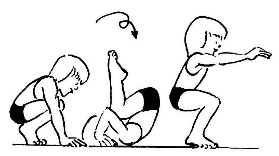 5 tellen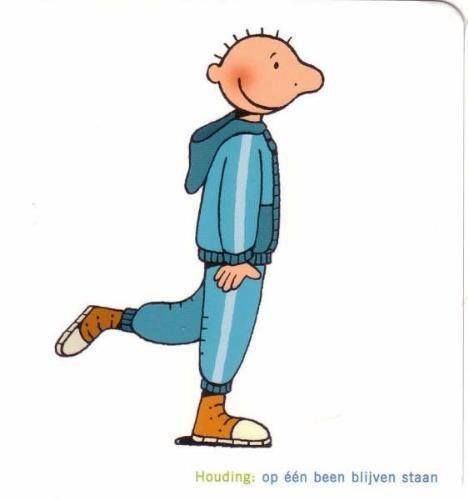 5 tellen3 tellen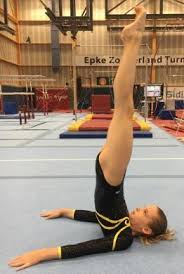 3 tellen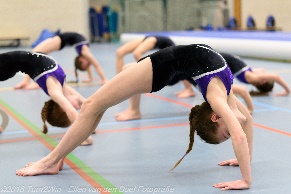 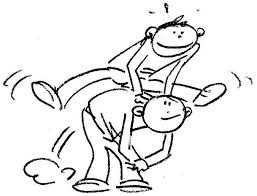 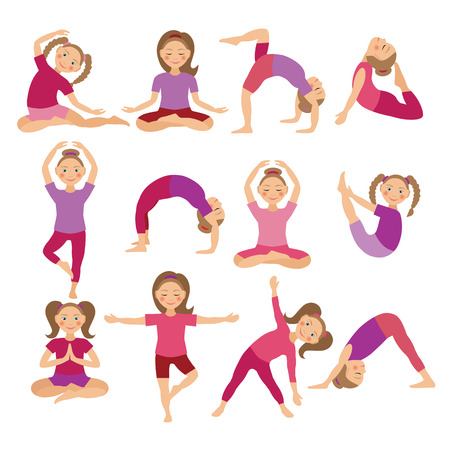 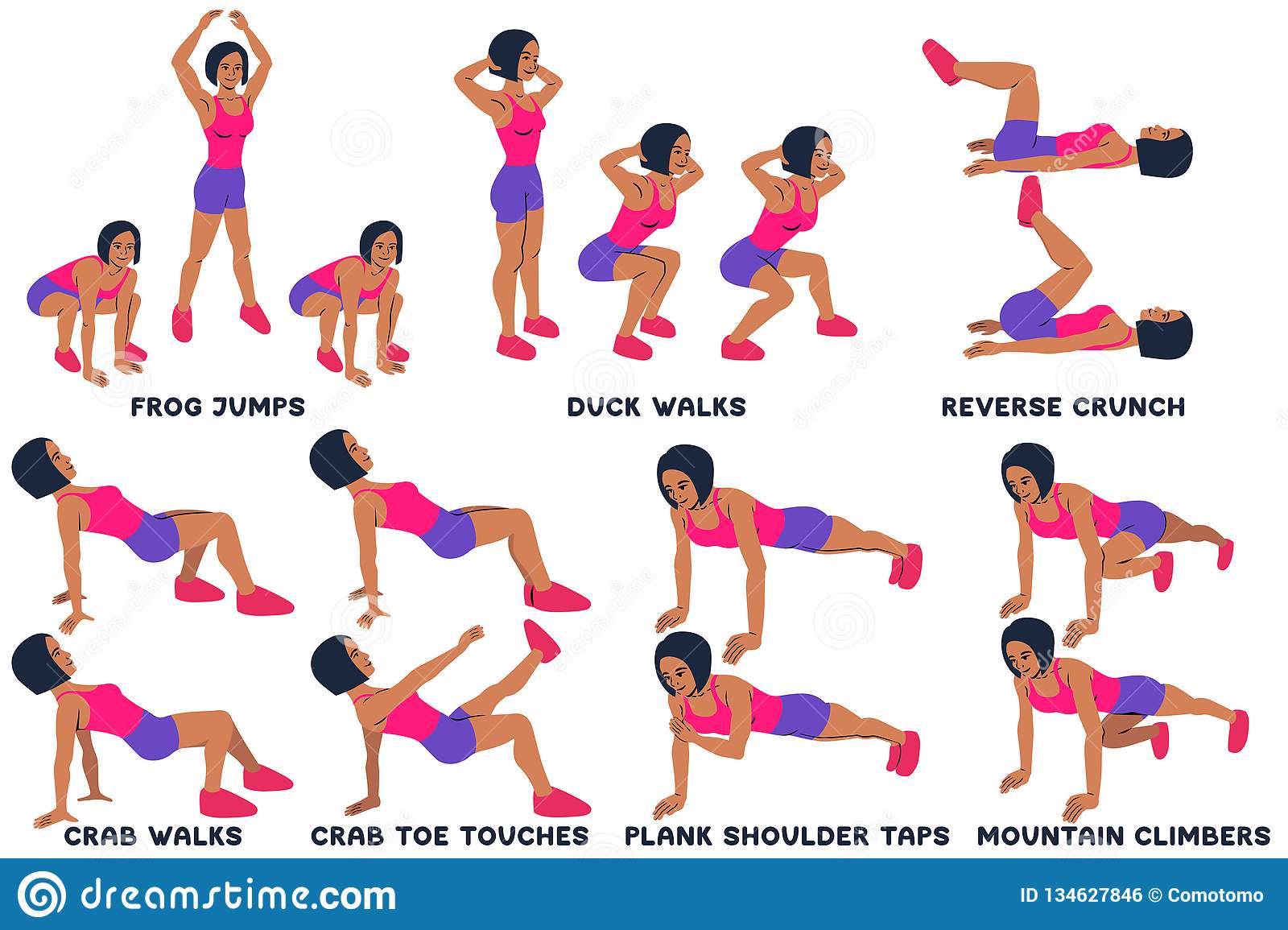 5 tellen5 tellen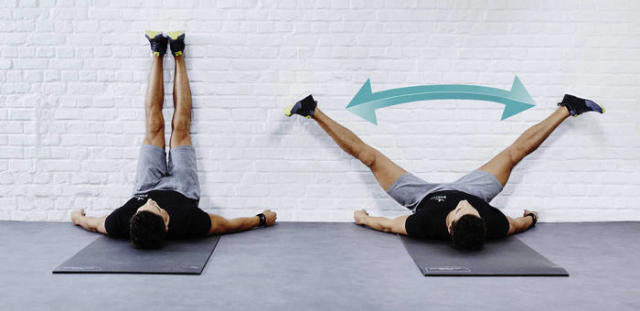 5x 5x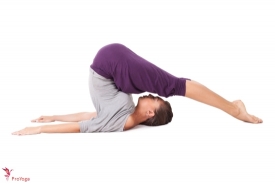 3 tellen3 tellen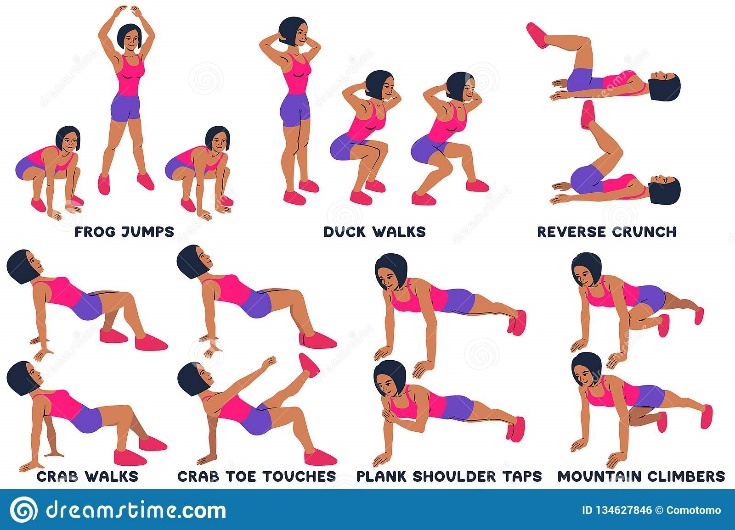 5x5x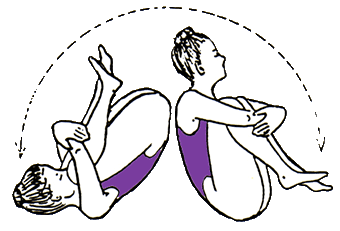 3x3x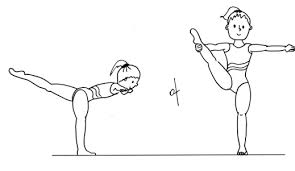 3 tellen3 tellen